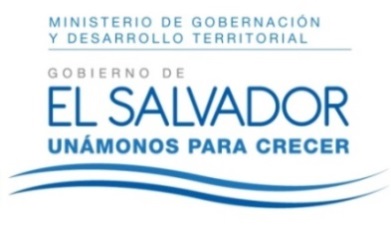 RESOLUCIÓN NÚMERO CINCUENTA Y SEIS.  NÚMERO CORRELATIVO MIGOBDT-2017-0060. UNIDAD DE ACCESO A LA INFORMACIÓN DEL MINISTERIO DE GOBERNACIÓN Y DESARROLLO TERRITORIAL. San Salvador, a las catorce horas y treinta minutos del dos de mayo de dos mil diecisiete CONSIDERANDO: I. Que habiéndose presentado solicitud a la Unidad de Acceso a la Información de esta Secretaria de Estado por: -----------------------------------------------------. En la cual requiere: 1. Ultima credencial se la Asociación los Enviados de Dios. 2. Acta notarial por medio de la cual se inscribió la directiva  de la Asociación Administradora de Acueductos los Enviados de Dios precedida por Carlos Quiñones. II. Que la referida solicitud cumple con todos los requisitos establecidos en el artículo 66 de la Ley de Acceso a la Información Pública (LAIP) y  el artículo 50 del Reglamento de la Ley antes citada, asimismo, la información solicitada no se encuentra entre las excepciones enumeradas en los artículos 19 y 24 de la Ley y 19 de su Reglamento. III. Conforme artículo 70 de la LAIP, se trasladó la solicitud a la  unidad administrativa que la pueda poseer, Dirección del Registro de Asociaciones y Fundaciones Sin Fines de Lucro, la que remito los documentos en versiones públicas, con base al artículo 30 de la citada normativa, solicitados en el tiempo establecido por la Ley. POR TANTO, conforme a los Arts. 86 inc.  3° de la Constitución de Republica, y en base al derecho que le asiste al solicitante enunciado en el Art. 2 y Arts. 7, 9, 50, y 72 de la Ley de Acceso a la Información Pública, esta dependencia, RESUELVE: 1° CONCEDER el acceso a la información solicitada. 2° Remítase la presente por medio señalada para tal efecto. NOTIFÍQUESE. JENNI VANESSA QUINTANILLA GARCÍAOFICIAL DE INFORMACIÓN AD-HONOREMMINISTERIO DE GOBERNACIÓN Y DESARROLLO TERRITORIALREPÚBLICA DE EL SALVADOR, AMÉRICA CENTRALMINISTERIO DE GOBERNACIÓN Y DESARROLLO TERRITORIALREPÚBLICA DE EL SALVADOR, AMÉRICA CENTRALMINISTERIO DE GOBERNACIÓN Y DESARROLLO TERRITORIALREPÚBLICA DE EL SALVADOR, AMÉRICA CENTRAL